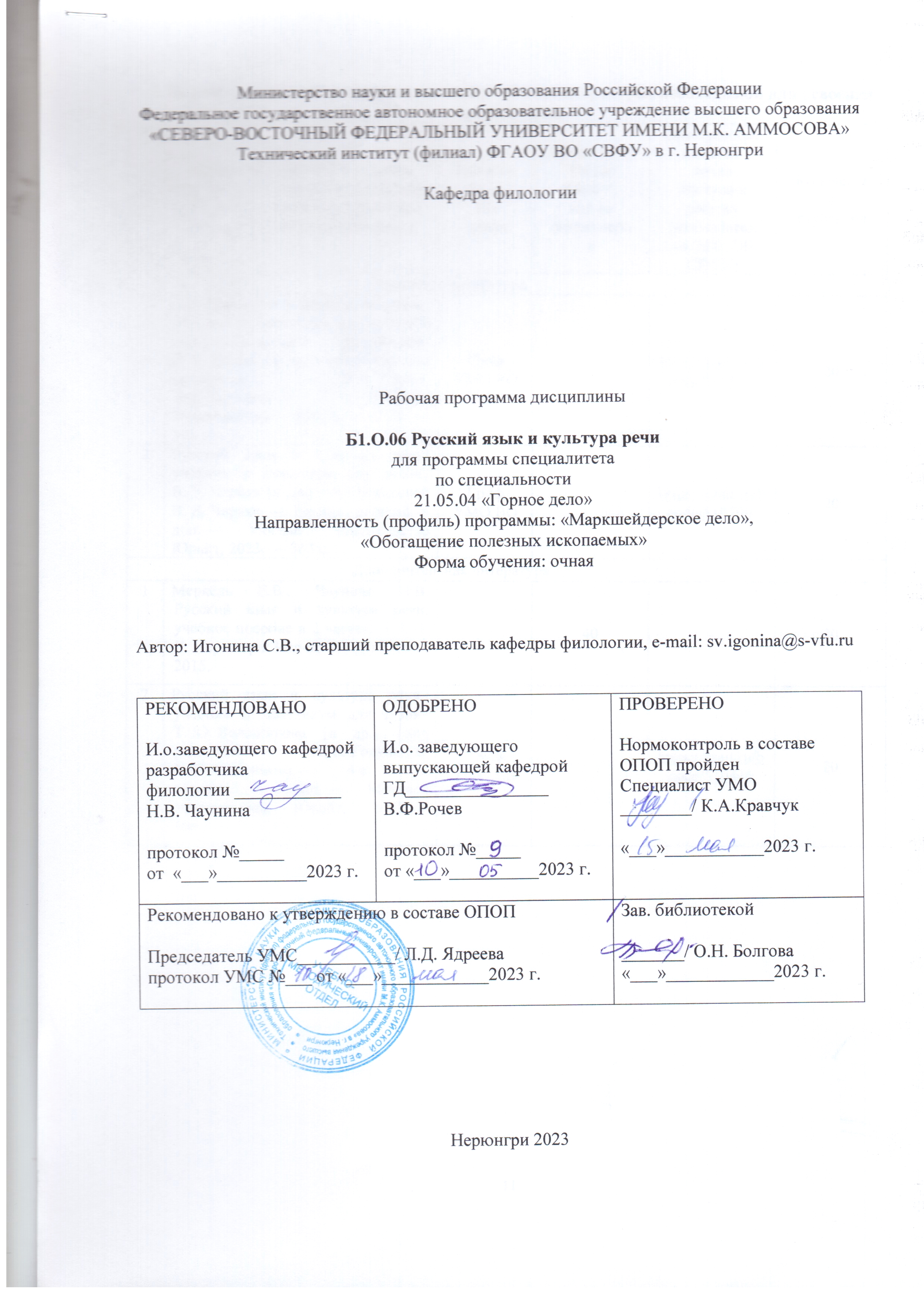 АННОТАЦИЯк рабочей программе дисциплиныБ1.О.06 Русский язык и культура речиТрудоемкость 2 з.е.1.1. Цель освоения и краткое содержание дисциплиныЦель освоения: Дать студентам теоретические знания и практические навыки в области культуры речи и делового общения, которые помогут им осуществлять конструктивное взаимодействие в социальной сфере, а именно: успешно устанавливать контакт с коллегами, эффективно организовывать коммуникацию; в дальнейшем использовать свой потенциал в профессиональной деятельности в качестве сотрудника, подчиненного или руководителя. Дисциплина «Русский язык и культура речи» вырабатывает навыки отбора и употребления языковых средств в процессе речевого общения, помогает сформировать сознательное отношение к их использованию в речевой практике в соответствии с речевыми задачами. Владение культурой речи – характеристика профессиональной пригодности будущих инженеров. Краткое содержание дисциплины: Понятие культуры речи. Современная речевая ситуация и культура речи. Устная и письменная формы речи. Коммуникативные качества речи. Анализ текста с точки зрения его коммуникативных качеств. Анализ речевых ошибок и их исправление. Творческая работа с текстом. Культура письменной речи. Этический аспект культуры речи. Правила речевого общения. Нормы современной русской речи. Виды и типы норм. Орфоэпические и грамматические нормы современной русской речи. Вопрос о лексических и стилистических нормах. Словари и речевая культура. Русская орфография, ее основные принципы, правила. Пунктуация как показатель речевой культуры. Особенности научного стиля. Творческая работа с научными текстами. Особенности официально-делового стиля. Творческая работа с деловыми текстами. Деловая коммуникация как вид профессиональной деятельности. Особенности устной публичной речи. Подготовка речи. Логика, этика и эстетика ораторского выступления. Виды споров. Логические и психологические приемы полемики. Аргументация.1.2. Перечень планируемых результатов обучения по дисциплине, соотнесенных с планируемыми результатами освоения образовательной программы1.3. Место дисциплины в структуре образовательной программы1.4. Язык преподавания: русский.2. Объем дисциплины в зачетных единицах с указанием количества академических часов, выделенных на контактную работу обучающихся с преподавателем (по видам учебных занятий) и на самостоятельную работу обучающихсяВыписка из учебного плана гр. С-ГД-2 3 (С-МД-23, С-ОПИ-23):3. Содержание дисциплины, структурированное по темам с указанием отведенного на них количества академических часов и видов учебных занятий3.1. Распределение часов по разделам и видам учебных занятийПримечание: ПР-подготовка к практическим занятиям, АР – выполнение аттестационных работ, КР – написание контрольной работы.3.2. Содержание тем программы дисциплиныКультура речи. Аспекты культуры речи. Современная речевая ситуация и культура речи. Устная и письменная формы речи. Коммуникативные качества речи. Анализ текста с точки зрения его коммуникативных качеств. Анализ речевых ошибок и их исправление. Творческая работа с текстом. Культура письменной речи. Этический аспект культуры речи. Правила речевого общения.Литературная норма.Нормы современной русской речи. Виды и типы норм. Орфоэпические и акцентологическиенормы современной русской речи. Вопрос о лексических и стилистических нормах. Морфологические и синтаксические нормы. Функционально-стилевая дифференциация русского литературного языка.Особенности научного стиля. Творческая работа с научными текстами. Деловая коммуникация как вид профессиональной деятельности.Особенности официально-делового стиля. Творческая работа с деловыми текстами. Устные жанры официально-делового стиля.3.3. Формы и методы проведения занятий, применяемые учебные технологииВ процессе преподавания дисциплины используются традиционные технологии наряду с активными и интерактивными технологиями.Учебные технологии, используемые в образовательном процессеПри проблемном обучениипод руководством преподавателя формулируется проблемный вопрос, создаются проблемные ситуации, в результате чего активизируется самостоятельная деятельность студентов, происходит овладение профессиональными компетенциями.Дискуссионные методы могут быть реализованы в виде диалога участников или групп участников, сократовской беседы, групповой дискуссии, анализа конкретной ситуации или других.4. Перечень учебно-методического обеспечения для самостоятельной работыобучающихся по дисциплинеСодержаниеСРСРабота на практическом занятииВ период освоения дисциплины студенты посещают лекционные занятия, самостоятельно изучают дополнительный теоретический материал к практическим занятиям. Критериями оценки работы на практических занятиях является: владение теоретическими положениями по теме, выполнение практических заданий, знание терминологии. Самостоятельная работа студентов включает проработку конспектов лекций, обязательной и дополнительной учебной литературы в соответствии с планом занятия; выполнение практических работ. Основной формой проверки СРС является устный фронтальный опрос на практическом занятии и письменные проверочные работы.Критериями для оценки результатов внеаудиторной самостоятельной работы студента являются: уровень освоения учебного материала; умение использовать теоретические знания при выполнении практических задач; сформированность общеучебных умений; обоснованность и четкость изложения ответа.Максимальный балл, который студент может набрать на практическом занятии, - 5 баллов.Контрольная работаКоонтрольнаяработа проводится в конце изучения курса и поверяет знание студентов по всей дисциплине, включая задания на проверку всех знанйи и применения всех навыков. Образец заданий контрольной работыРасставьте ударение в следующих словах.Агент, жалюзи, языковой (барьер), ходатайство, полотенце, квартал, береста, бюрократия, газопровод, каучук, кружиться, кладовая, джинсовый, созвонимся, откупорить, красивее, обеспечение, оптовый,  холеный, силос, столяр, щавель, мусоропровод, углубить, феномен, премировать.Пользуясь словарем, укажите род данных слов, подберите определения к ним, правильно согласуйте: Толь, моль, бра, кашпо, атташе, мадам, мадемуазель, соло, такси, контральто.3. Образуйте форму Р.п.  от слов в ед. и мн. числе: Апельсины, гектары, грузины, консервы, патроны, помидоры, сапоги, гранаты, шарф, баклажаны, граммы, башкиры, манжеты, порты, погоны, простыни, чулки, шпроты, туфли, бананы, брелоки, монголы, носки, полотенца, шорты, валенки, гусары, торты4.  Запишите словами: К 3567;  без 2894; о 6347; над 54789;  перед 77945.5. Найдите нарушения лексических норм и исправьте их.Отчет представляется в двух экземплярах. Перед нами стал вопрос. Планировка средств выполнения работ оказалась преждевременной. В конце учебника предоставлен список рекомендательной литературы. Земля надела землю снегом. Скорые поезда укротили время прибытия пассажиров. Студенты быстро освоили новый материал. В новых кварталах города находятся самые высотные дома. Она пришла в цветистом платье. 6. Исправьте предложения: Он ушёл, закончив ремонт и когда проверил работу двигателя. Приведённые факты в докладе свидетельствуют о больших успехах современной медицинской науки. Живущие родственники в Сибири, приехав в Москву, поселились у нас. Арендаторов следовало переселить в новые дома, отвечавшие бы всем нуждам людей. Этой пятёрке я очень обрадовался, полученной мной впервые в жизни.Вошедший был одет в крестьянский армяк, обросший бородой. Солнечный луч освещал падающие листья с деревьев. Плющ, который вьющийся по стене, радовал глаз. Если человек хорошо знающий местность, он не заблудится.  Проявленная инициатива мастером помогла быстро справиться с аварией. 7. Исправьте предложения: Из-за технических причин наш канал не работает. С подростками регулярно проводятся беседы по морали и нравственности. Минимальная пенсия увеличена более на сто рублей. На заседании кафедры заслушали аспирантов. Инициатором викторины стали старшеклассники. Прочитав рекомендованную литературу, студентам стали ясны их собственные ошибки в построении предложений и употреблении иноязычных слов. Мастер жил в подвальном помещении, и каждый раз, увидев чьи-то ноги, у него замирало сердце. Взобравшись на курган, Пьеру стало видно всю панораму боя. Поднявшись на вершину, не слышно ни одного звука из долины. Начав работать над диссертацией, у товарища уже не оставалось времени на игру в шахматы. Критерии оценки контрольной работы (10 баллов):- выполнение работы в полном объеме. Задания1-4 оценивается в 1 балл,задания 5–7 -  в 2 балла. За невыполнение или частичное выполнение задания баллы снимаются пропорционально его объему.- отсутствие орфографических, пунктуационных, речевых и стилистических ошибок. Аттестационная работаАттестационная работа поверяет знание студентов по изученным разделам. Может представлять собой задания на анализ текста или тест.  Образец тестового материала1) Задание открытого типа. Дополните... - слово или словосочетание, являющееся названием специального понятия какой-либо сферы производства, науки или искусства.Правильные варианты ответа: *ермин. 2) Задание на соответствие. Соответствие между подстилями официально-делового стиля и жанрами:3) Задание закрытого типа. Слово, в котором ударение падает на второй слог: диспансер понял завидно каталог4) Задание на последовательность. Последовательность языковых единицПоследовательность расположения языковых единиц (от меньшей к большей):1: звук (фонема)2: морфема3: слово (лексема)4: формы и классы слов5: предложение Критерии оценки аттестационной работыТест состоит из 20 заданий по 0,5 балла каждый. Методические указания для обучающихся по освоению дисциплиныМетодические указания для помощи обучающимся в успешном освоении дисциплины в соответствии с запланированными видами учебной и самостоятельной работы обучающихся:Меркель Е.В., Чаунина Н.В. Русский язык и культура речи: учебное пособие в 2 частях. Ч. I, Ч. II. Нерюнгри: Изд-во ТИ (ф) ГОУ ВПО «СВФУ», 2015. Система moodle http://moodle.nfygu.ru/course/view.php?id=13658Рейтинговый регламент по дисциплине:6. Фонд оценочных средств для проведения промежуточной аттестации обучающихся по дисциплине6.1. Показатели, критерии и шкала оценивания6.2. Типовые контрольные задания (вопросы) для промежуточной аттестацииВ соответствии с Положением о проведении текущего контроля успеваемости и промежуточной аттестации обучающихся СВФУ, версия 3.0, утверждено ректором СВФУ 19.02.2019 г., и Положением о балльно-рейтинговой системе в СВФУ, версия 4.0, утверждено 21.02.2018 г., зачет выставляется при 60 баллах и отдельно не проводится.6.3. Методические материалы, определяющие процедуры оценивания7. Перечень основной и дополнительной учебной литературы, необходимой для освоения дисциплины8. Перечень ресурсов информационно-телекоммуникационной сети «Интернет» (далее сеть-Интернет), необходимых для освоения дисциплиныСправочно-информационный портал ГРАМОТА.РУ, http://www.gramota.ru/Русский филологический портал Philology.ru, http://www.philology.ru/Электронная информационно-образовательная среда «Moodle»: http://moodle.nfygu.ru/9. Описание материально-технической базы, необходимой для осуществления образовательного процесса по дисциплине10. Перечень информационных технологий, используемых при осуществлении образовательного процесса по дисциплине, включая перечень программного обеспечения и информационных справочных систем 10.1. Перечень информационных технологий, используемых при осуществлении образовательного процесса по дисциплинеПри осуществлении образовательного процесса по дисциплине используются следующие информационные технологии:использование на занятиях электронных изданий (чтение лекций с использованием слайд-презентаций, электронного учебного пособия), видео- и аудиоматериалов (через Интернет);организация взаимодействия с обучающимися посредством электронной почты и СДО Moodle.10.2. Перечень программного обеспечения-MSWORD, MSPowerPoint.10.3. Перечень информационных справочных системНе используются.ЛИСТ АКТУАЛИЗАЦИИ РАБОЧЕЙ ПРОГРАММЫ ДИСЦИПЛИНЫБ1.О.06 Русский язык и культура речиВ таблице указывается только характер изменений (например, изменение темы, списка источников по теме или темам, средств промежуточного контроля) с указанием пунктов рабочей программы. Само содержание изменений оформляется приложением по сквозной нумерации.Наименование категории (группы) компетенцийПланируемые результаты освоения программы (код и содержание компетенции)Индикаторы достижения компетенцийПланируемые результаты обучения по дисциплинеОценочные средствауниверсальныеУК-4 - Способен осуществлять деловую коммуникацию в устной и письменной формах на государственном языке Российской Федерации и иностранном(ых) языке(ах) УК-4.1 Выбирает на государственном и иностранном языках коммуникативно приемлемые стили общения с учетом требований современного этикетаУК-4.2 Осуществляет устное и письменное взаимодействие на государственном языке РФ в научной, деловой, публичной сферах общенияУК-4.3 Осуществляет устное и письменное взаимодействие на государственном РФ и иностранном языках в деловой, публичной сферах общенияУК-4.5 Публично выступает на государственном языке РФ, строит свое выступление с учетом аудитории и цели общенияУК-4.6 Осуществляет устную коммуникацию на государственном языке РФ и иностранном(ых) языке(ах) в разных сферах общенияЗнать: - основные понятия культуры речи, риторики, функциональной стилистики; языковые нормы, стилистическую дифференциацию государственного языка РФ, - основные стили и жанры письменной и устной деловой коммуникации.Уметь:-использовать необходимые вербальные и невербальные средства общения для решения стандартных задач делового общения на государственном языке РФ- вести устную и письменную деловую коммуникацию, учитывая стилистические особенности официальных и неофициальных текстов, социокультурные различия на государственном языке РФВладеть: - навыками составления текстов коммуникативно приемлемых стилей и жанров устного и письменного делового общения, вербальными и невербальными средствами взаимодействия с партнерами,- навыками ведения устной и письменной деловой коммуникации, учитывая стилистические особенности официальных и неофициальных текстов, социокультурные различия на государственном языке РФ,- навыками публичного выступления на государственном языке РФКонтрольная работа, аттестационная работа, практические занятияИндексНаименование дисциплины Семестр изученияИндексы и наименования учебных дисциплин (модулей), практикИндексы и наименования учебных дисциплин (модулей), практикИндексНаименование дисциплины Семестр изученияна которые опирается содержание данной дисциплины (модуля)для которых содержание данной дисциплины (модуля) выступает опоройБ1.О.06 Русский язык и культура речи2Знания, умения и компетенции по русскому языку, полученные в среднем общеобразовательном учебном заведении.Б3.01(Д) Подготовка к процедуре защиты и защита выпускной квалификационной работыКод и название дисциплины по учебному плануБ1.О.06 Русский язык и культура речиБ1.О.06 Русский язык и культура речиКурс изучения11Семестр(ы) изучения22Форма промежуточной аттестации (зачет/экзамен)зачетзачетКонтрольная работа, семестр выполнения22Трудоемкость (в ЗЕТ)2 ЗЕТ2 ЗЕТТрудоемкость (в часах) (сумма строк №1,2,3), в т.ч.:7272№1. Контактная работа обучающихся с преподавателем (КР), в часах:Объем аудиторной работы,в часахВт.ч. с применением ДОТ или ЭО, в часахОбъем работы (в часах) (1.1.+1.2.+1.3.):49-1.1. Занятия лекционного типа (лекции)16-1.2. Занятия семинарского типа, всего, в т.ч.:--- семинары (практические занятия, коллоквиумыи т.п.)32-- лабораторные работы--- практикумы--1.3. КСР (контроль самостоятельной работы, консультации)1-№2. Самостоятельная работа обучающихся (СРС) (в часах)2323№3. Количество часов на экзамен (при наличии экзамена в учебном плане)--РазделВсего часовКонтактная работа, в часахКонтактная работа, в часахКонтактная работа, в часахКонтактная работа, в часахКонтактная работа, в часахКонтактная работа, в часахКонтактная работа, в часахКонтактная работа, в часахКонтактная работа, в часахЧасы СРСРазделВсего часовЛекциииз них с применением  ЭО и ДОТСеминары  (практические занятия, коллоквиумы)из них с применением  ЭО и ДОТЛабораторные работыиз них с применением  ЭО и ДОТПрактикумыиз них с применением  ЭО и ДОТКСР (консультации)Часы СРСКультура речи. Виды и типы норм. 328-16------ 8(ПР)Функциональные стили русского языка408-16-----18(ПР)3(АР) 4(КР)Всего часов7216-32----123Раздел дисциплиныСеместрИспользуемые активные/интерактивные образовательные технологииКоличество часовКультура речи. Виды и типы норм. 2проблемное обучениедискуссионные методы1/0Функциональные стили русского языка2проблемное обучениедискуссионные методы1/0Итого:22/0№Наименование раздела (темы) дисциплиныВид СРСТрудо-емкость (в часах)Формы и методы контроля1Культура речи. Виды и типы норм. Подготовка к практическому занятию8Анализ теоретического материала, выполнение практических заданий (внеауд.СРС)2Функциональные стили русского языкаПодготовка к практическому занятию Подготовка к аттестационной работеНаписание контрольной работы834Анализ теоретического материала, выполнение практических заданий (внеауд.СРС)Проверочная работа  (ауд.СРС)Анализ по стилям и нормам языка (внеауд.СРС)Всего часов23дипломатическиймеждународные договоры, соглашения, конвенции, меморандумы, коммюнике, нотызаконодательныйконституция, указы, законы, кодексыканцелярскийакты, распоряжения, приказы, заявления, договорыпрезентации, законы, деловые письма№Вид выполняемой учебной работы (контролирующие материалы)Вид выполняемой учебной работы (контролирующие материалы)Количество баллов (min)Количество баллов (max)Примечание№Испытания / Формы СРСВремя, часКоличество баллов (min)Количество баллов (max)Примечание1Практическое занятие 16 ПЗ*1=1615ПЗ*3=4516 ПЗ*5=80знание теории;выполнение практического задания2Аттестационная работа3710в письменном виде3Контрольная работа4810в письменном видеИтого:2360100Коды оцениваемых компетенцийПоказатель оценивания (по п.1.2.РПД)Уровни освоенияКритерии оценивания (дескрипторы)ОценкаУК-4 (УК-4.1, 4.2, 4.3, 4.5, 4.6)Знать: - основные понятия культуры речи, риторики, функциональной стилистики; языковые нормы, стилистическую дифференциацию государственного языка РФ, - основные стили и жанры письменной и устной деловой коммуникации.Уметь:-использовать необходимые вербальные и невербальные средства общения для решения стандартных задач делового общения на государственном языке РФ- вести устную и письменную деловую коммуникацию, учитывая стилистические особенности официальных и неофициальных текстов, социокультурные различия на государственном языке РФВладеть: - навыками составления текстов коммуникативно приемлемых стилей и жанров устного и письменного делового общения, вербальными и невербальными средствами взаимодействия с партнерами,- навыками ведения устной и письменной деловой коммуникации, учитывая стилистические особенности официальных и неофициальных текстов, социокультурные различия на государственном языке РФ,- навыками публичного выступления на государственном языке РФосвоеноСтудент в течение семестра выполняет все виды работ, показывая достаточный уровень знаний, давая достаточно полные и достаточно развернутые ответы на занятиях. Логика и последовательность изложения не имеют нарушения. Допущенные ошибки в раскрытии понятий, употреблении терминов исправляются студентом. Студент способен самостоятельно выделить существенные и несущественные признаки и причинно-следственные связи. В ответе присутствуют выводы. Умение раскрыть значение обобщенных знаний показано. Речевое оформление не требует поправок, коррекции. В практических заданиях студент постоянно допускает не более 4-5 ошибок, которые может исправить самостоятельно или с помощью преподавателя.Зачтено УК-4 (УК-4.1, 4.2, 4.3, 4.5, 4.6)Знать: - основные понятия культуры речи, риторики, функциональной стилистики; языковые нормы, стилистическую дифференциацию государственного языка РФ, - основные стили и жанры письменной и устной деловой коммуникации.Уметь:-использовать необходимые вербальные и невербальные средства общения для решения стандартных задач делового общения на государственном языке РФ- вести устную и письменную деловую коммуникацию, учитывая стилистические особенности официальных и неофициальных текстов, социокультурные различия на государственном языке РФВладеть: - навыками составления текстов коммуникативно приемлемых стилей и жанров устного и письменного делового общения, вербальными и невербальными средствами взаимодействия с партнерами,- навыками ведения устной и письменной деловой коммуникации, учитывая стилистические особенности официальных и неофициальных текстов, социокультурные различия на государственном языке РФ,- навыками публичного выступления на государственном языке РФНе освоеноСтудент в течение семестра выполняет работы на низком уровне, в результате чего  имеет  разрозненные знания с существенными ошибками по вопросу. Присутствуют фрагментарность, нелогичность изложения. Студент не осознает связь обсуждаемого вопроса с другими объектами дисциплины. Отсутствуют выводы, конкретизация и доказательность изложения. Речь неграмотная, терминология не используется. Дополнительные и уточняющие вопросы преподавателя не приводят к коррекции ответа студента. В практическом задании допущено более 5 фактических ошибок.Или Работа в течение семестра  полностью отсутствуетИли Отказ от работыНезачет Характеристики процедурыВид процедуры зачетЦель процедурывыявить степень сформированности компетенцииУК-4 (УК-4.1, 4.2,  4.3, 4.5, 4.6)Локальные акты вуза, регламентирующие проведение процедурыПоложение о проведении текущего контроля успеваемости и промежуточной аттестации обучающихся СВФУ, версия 3.0, утверждено ректором СВФУ 19.02.2019 г.Положение о балльно-рейтинговой системе в СВФУ, версия 4.0, утверждено 21.02.2018 г.Субъекты, на которых направлена процедурастуденты 1 курса бакалавриатаПериод проведения процедурыЛетняя зачетная неделяТребования к помещениям и материально-техническим средствам -Требования к банку оценочных средств-Описание проведения процедурыЗачет выставляется при наличии 60 балловШкалы оценивания результатов Шкала оценивания результатов приведена в п.6.1. РПД.Результаты процедурыВ результате сдачи всех заданий для СРС студенту необходимо набрать 60 баллов, чтобы получить зачет№Автор, название, место издания, издательство, год издания учебной литературы, вид и характеристика иных информационных ресурсовНаличие грифа, вид грифаБиблиотекаТИ (ф) СВФУ, кол-во экземпляровЭлектронные издания: точка доступа к ресурсу (наименование ЭБС, ЭБ СВФУ)Количество студентовОсновная литератураОсновная литератураОсновная литератураОсновная литератураОсновная литература1Культура речи и деловое общение : учебник и практикум для среднего профессионального образования / В. В. Химик [и др.] ; ответственные редакторы В. В. Химик, Л. Б. Волкова. — Москва : Издательство Юрайт, 2023. — 308 с. Гриф УМО ВОhttps://urait.ru/bcode/516845 202Русский язык и культура речи : учебник и практикум для вузов / В. Д. Черняк [и др.] ; под редакцией В. Д. Черняк. — 3-е изд., перераб. и доп. — Москва : Издательство Юрайт, 2023. — 363 с. Гриф УМО ВОhttps://urait.ru/bcode/510790 20Дополнительная литератураДополнительная литератураДополнительная литератураДополнительная литератураДополнительная литература1Меркель Е.В., Чаунина Н.В. Русский язык и культура речи: учебное пособие в 2 частях. Ч. I, Ч. II. Нерюнгри: Изд-во ТИ (ф) СВФУ, 2015.20-202Русский язык и культура речи : учебник и практикум для вузов / Т. Ю. Волошинова [и др.] ; под редакцией А. В. Голубевой, В. И. Максимова. — 4-е изд., перераб. и доп. — Москва : Издательство Юрайт, 2023. — 306 с.  Гриф УМО ВОhttps://urait.ru/bcode/51044620№ п/пВиды учебных занятий*Наименование аудиторий, кабинетов, лабораторий  и пр.Перечень оборудования 1.Лекционные занятияМультимедийный кабинетинтерактивная доска, ноутбук, мультимедийный проектор2.Подготовка к СРСКабинет для СРС № 402Компьютер, доступ к интернетуУчебный годВнесенные измененияПреподаватель (ФИО)Протокол заседания выпускающей кафедры(дата,номер), ФИО зав.кафедрой, подпись